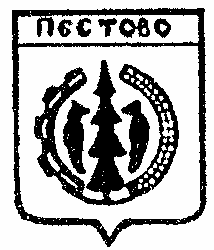 Российская ФедерацияНовгородская областьПестовский районАДМИНИСТРАЦИЯ  УСТЮЦКОГО СЕЛЬСКОГО ПОСЕЛЕНИЯПОСТАНОВЛЕНИЕот  03.03.2023  №  15д. УстюцкоеО внесении изменений в постановление «Об утверждении муниципальной программы «Благоустройство территории  Устюцкого сельского поселения»       На основании решения Совета депутатов Устюцкого сельского поселения от 29.12.2022 № 105 «О бюджете сельского поселения на 2023 год и плановый период 2024-2025 годов»ПОСТАНОВЛЯЮ:1.Внести изменения в муниципальную программу Устюцкого сельского поселения «Благоустройство территории Устюцкого сельского поселения на 2023-2025 годы», утвержденную постановлением от 08.11.2022 № 72  (далее Программа), изложив Мероприятия Программы в прилагаемой редакции.        2.Опубликовать постановление в муниципальной газете «Информационный вестник Устюцкого сельского поселения»      Глава сельского поселения                              С.А.УдальцовМероприятия Программы.Приложение 1к муниципальной программе«Благоустройство территории  Устюцкогосельского поселения на 2023-2025 годы»  №  
п/пНаименование мероприятияИсполнительСрок   реализацииСрок   реализацииСрок   реализацииИсточник
финансированияОбъем финансирования по годам     
(тыс. руб.):Объем финансирования по годам     
(тыс. руб.):Объем финансирования по годам     
(тыс. руб.):Объем финансирования по годам     
(тыс. руб.):Объем финансирования по годам     
(тыс. руб.):Объем финансирования по годам     
(тыс. руб.):Объем финансирования по годам     
(тыс. руб.):Объем финансирования по годам     
(тыс. руб.):Объем финансирования по годам     
(тыс. руб.):№  
п/пНаименование мероприятияИсполнительСрок   реализацииСрок   реализацииСрок   реализацииИсточник
финансирования20232023202320242025202520252025123444513131314151515151.Освещение улиц в Устюцком сельском поселенииОсвещение улиц в Устюцком сельском поселенииОсвещение улиц в Устюцком сельском поселенииОсвещение улиц в Устюцком сельском поселенииОсвещение улиц в Устюцком сельском поселенииОсвещение улиц в Устюцком сельском поселенииОсвещение улиц в Устюцком сельском поселенииОсвещение улиц в Устюцком сельском поселенииОсвещение улиц в Устюцком сельском поселенииОсвещение улиц в Устюцком сельском поселенииОсвещение улиц в Устюцком сельском поселенииОсвещение улиц в Устюцком сельском поселенииОсвещение улиц в Устюцком сельском поселенииОсвещение улиц в Устюцком сельском поселении1.1.Оплата за электроэнергию уличного освещенияАдминистрация Устюцкого сельского поселения (далее Администрация)2023-20252023-20252023-2025 бюджет сельского поселения 917,5917,5917,590,558,658,658,658,61.2.Техническое обслуживание и ремонт сетей (уличного освещения) энергоснабжения, замена ламп ДРЛ. Замена и установка фонарейАдминистрация2023-20252023-20252023-2025 бюджет сельского поселения 15,015,015,015,015,015,015,015,01.3.Приобретение новых фонарей в том числе:Администрация, подрядчик 2023-20252023-20252023-2025бюджет сельского поселения5,05,05,05,05,05,05,05,01.4.Приобретение ламп ДРЛ,  (30 шт. ежегодноАдминистрация 2023-20252023-20252023-2025бюджет сельского поселения10,010,010,010,010,010,010,010,02.Озеленение территории Устюцкого  сельского поселенияОзеленение территории Устюцкого  сельского поселенияОзеленение территории Устюцкого  сельского поселенияОзеленение территории Устюцкого  сельского поселенияОзеленение территории Устюцкого  сельского поселенияОзеленение территории Устюцкого  сельского поселенияОзеленение территории Устюцкого  сельского поселенияОзеленение территории Устюцкого  сельского поселенияОзеленение территории Устюцкого  сельского поселенияОзеленение территории Устюцкого  сельского поселенияОзеленение территории Устюцкого  сельского поселенияОзеленение территории Устюцкого  сельского поселенияОзеленение территории Устюцкого  сельского поселенияОзеленение территории Устюцкого  сельского поселения2.1.Спил и уборка аварийных и старых деревьевАдминистрация 2023-20252023-20252023-2025бюджет сельского поселения000000002.2.Приобретение  саженцев деревьев и кустарников. Их  посадка.Администрация 2023-20252023-20252023-2025бюджет сельского поселения000000002.3.Обустройство и содержание клумб и цветников:д.Устюцкоед.Барсанихад.ПогореловоАдминистрация 2023-20252023-20252023-2025бюджет сельского поселения000000002.4.Скашивание сорной растительности в летний период.Администрация 2023-20252023-20252023-2025бюджет сельского поселения10,010,010,010,010,010,010,010,02.5.Организация и проведение конкурса «Самая благоустроенная территория»Администрация 2023-20252023-20252023-2025бюджет сельского поселения000000003.Прочие мероприятия по благоустройству территории  Устюцкого сельского поселенияПрочие мероприятия по благоустройству территории  Устюцкого сельского поселенияПрочие мероприятия по благоустройству территории  Устюцкого сельского поселенияПрочие мероприятия по благоустройству территории  Устюцкого сельского поселенияПрочие мероприятия по благоустройству территории  Устюцкого сельского поселенияПрочие мероприятия по благоустройству территории  Устюцкого сельского поселенияПрочие мероприятия по благоустройству территории  Устюцкого сельского поселенияПрочие мероприятия по благоустройству территории  Устюцкого сельского поселенияПрочие мероприятия по благоустройству территории  Устюцкого сельского поселенияПрочие мероприятия по благоустройству территории  Устюцкого сельского поселенияПрочие мероприятия по благоустройству территории  Устюцкого сельского поселенияПрочие мероприятия по благоустройству территории  Устюцкого сельского поселенияПрочие мероприятия по благоустройству территории  Устюцкого сельского поселенияПрочие мероприятия по благоустройству территории  Устюцкого сельского поселенияПрочие мероприятия по благоустройству территории  Устюцкого сельского поселения3.1.Изготовление и установка указателей с наименованием улиц и номерами домов в населенных пунктах сельского поселенияАдминистрация Администрация Администрация 2023-2025бюджет сельского поселения0000000003.2.Приобретение и установка малых архитектурных формАдминистрация Администрация Администрация 2023-2025бюджет сельского поселения0000000003.3. Организация проведения субботников с привлечением организация и населения Администрация Администрация Администрация 2023-2025бюджет сельского поселения0000000003.4.Уничтожение борщевика Сосновского на территории сельского поселенияАдминистрация Администрация Администрация 2023-2025бюджет сельского поселения40,040,040,040,040,040,040,040,040,03.5На реализацию проектов местных инициатив граждан, в соответствии с решением собрания членов ТОС от 10.02.2023:«Благоустройство территории около мемориала, погибшим в годы ВОВ в д. БарсанихаАдминистрация, ТОС д.БарсанихаАдминистрация, ТОС д.БарсанихаАдминистрация, ТОС д.Барсаниха2023бюджет сельского поселения33,00000000003.6На реализацию проектов местных инициатив граждан, в соответствии с решением собрания членов ТОСАдминистрация, ТОС д. УстюцкоеАдминистрация, ТОС д. УстюцкоеАдминистрация, ТОС д. Устюцкое2024бюджет сельского поселения20,020,020,020,020,03,7На реализацию проектов местных инициатив граждан, в соответствии с решением собрания членов ТОСАдминистрация, ТОС д.БарсанихаАдминистрация, ТОС д.БарсанихаАдминистрация, ТОС д.Барсаниха2025бюджет сельского поселения20,020,020,020,03.8Прочие мероприятия по благоустройствуАдминистрация Администрация Администрация 2023-2025бюджет сельского поселения101,4132,6132,6132,6132,6132,6132,6132,6132,6132,64.Содержание мест захороненияСодержание мест захороненияСодержание мест захороненияСодержание мест захороненияСодержание мест захороненияСодержание мест захороненияСодержание мест захороненияСодержание мест захороненияСодержание мест захороненияСодержание мест захороненияСодержание мест захороненияСодержание мест захороненияСодержание мест захороненияСодержание мест захороненияСодержание мест захороненияСодержание мест захоронения4.1.Содержание мест захоронения (расчистка подъезда к кладбищу, опилка деревьев, кустов)  гражданские кладбища д.Устюцкое,д.Малашкино,д.УломаАдминистрация Администрация 2023-20252023-2025бюджет сельского поселения5,05,05,05,05,05,05,05,05,05.Организация сбора  и вывоза бытовых отходов и мусораОрганизация сбора  и вывоза бытовых отходов и мусораОрганизация сбора  и вывоза бытовых отходов и мусораОрганизация сбора  и вывоза бытовых отходов и мусораОрганизация сбора  и вывоза бытовых отходов и мусораОрганизация сбора  и вывоза бытовых отходов и мусораОрганизация сбора  и вывоза бытовых отходов и мусораОрганизация сбора  и вывоза бытовых отходов и мусораОрганизация сбора  и вывоза бытовых отходов и мусораОрганизация сбора  и вывоза бытовых отходов и мусораОрганизация сбора  и вывоза бытовых отходов и мусораОрганизация сбора  и вывоза бытовых отходов и мусораОрганизация сбора  и вывоза бытовых отходов и мусораОрганизация сбора  и вывоза бытовых отходов и мусора5.1.Сбор и вывоз мусора.Администрация Администрация 2023-20252023-2025бюджет сельского поселения3,03,03,03,03,03,03,03,03,06.Создание условий для массового отдыха жителей поселения и организация обустройства мест массового отдыха населения:Создание условий для массового отдыха жителей поселения и организация обустройства мест массового отдыха населения:Создание условий для массового отдыха жителей поселения и организация обустройства мест массового отдыха населения:Создание условий для массового отдыха жителей поселения и организация обустройства мест массового отдыха населения:Создание условий для массового отдыха жителей поселения и организация обустройства мест массового отдыха населения:Создание условий для массового отдыха жителей поселения и организация обустройства мест массового отдыха населения:Создание условий для массового отдыха жителей поселения и организация обустройства мест массового отдыха населения:Создание условий для массового отдыха жителей поселения и организация обустройства мест массового отдыха населения:Создание условий для массового отдыха жителей поселения и организация обустройства мест массового отдыха населения:Создание условий для массового отдыха жителей поселения и организация обустройства мест массового отдыха населения:Создание условий для массового отдыха жителей поселения и организация обустройства мест массового отдыха населения:Создание условий для массового отдыха жителей поселения и организация обустройства мест массового отдыха населения:Создание условий для массового отдыха жителей поселения и организация обустройства мест массового отдыха населения:Создание условий для массового отдыха жителей поселения и организация обустройства мест массового отдыха населения:Создание условий для массового отдыха жителей поселения и организация обустройства мест массового отдыха населения:6.1.Изготовление и установка информационных знаков «Место для купания».Администрация Администрация 2023-20252023-2025бюджет сельского поселения000000000